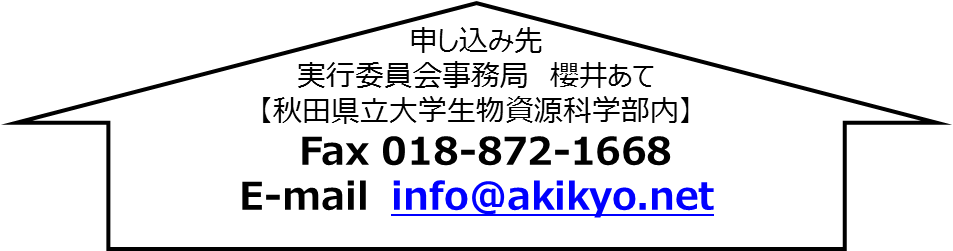 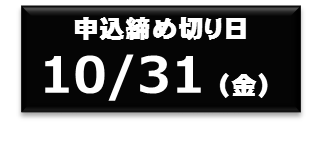 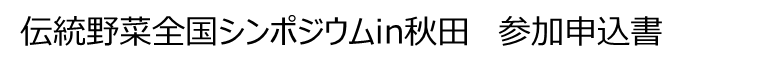 所属団体名等(市町村)ご　氏　名参加希望に○を記入ください参加希望に○を記入ください参加希望に○を記入ください参加希望に○を記入ください所属団体名等(市町村)ご　氏　名第1・2部講演会　ﾄｰｸｾｯｼｮﾝ
（無料）第3部交流会
会費5,000現地見学会参加費5,500円現地見学会参加費5,500円所属団体名等(市町村)ご　氏　名第1・2部講演会　ﾄｰｸｾｯｼｮﾝ
（無料）第3部交流会
会費5,000AｺｰｽBｺｰｽ代表者住所　　〒　　　　-代表者住所　　〒　　　　-Tel　　　　　-　　　　　　-　　　　　　　　Fax　　  　 -　　　　　　-Tel　　　　　-　　　　　　-　　　　　　　　Fax　　  　 -　　　　　　-Tel　　　　　-　　　　　　-　　　　　　　　Fax　　  　 -　　　　　　-Tel　　　　　-　　　　　　-　　　　　　　　Fax　　  　 -　　　　　　-